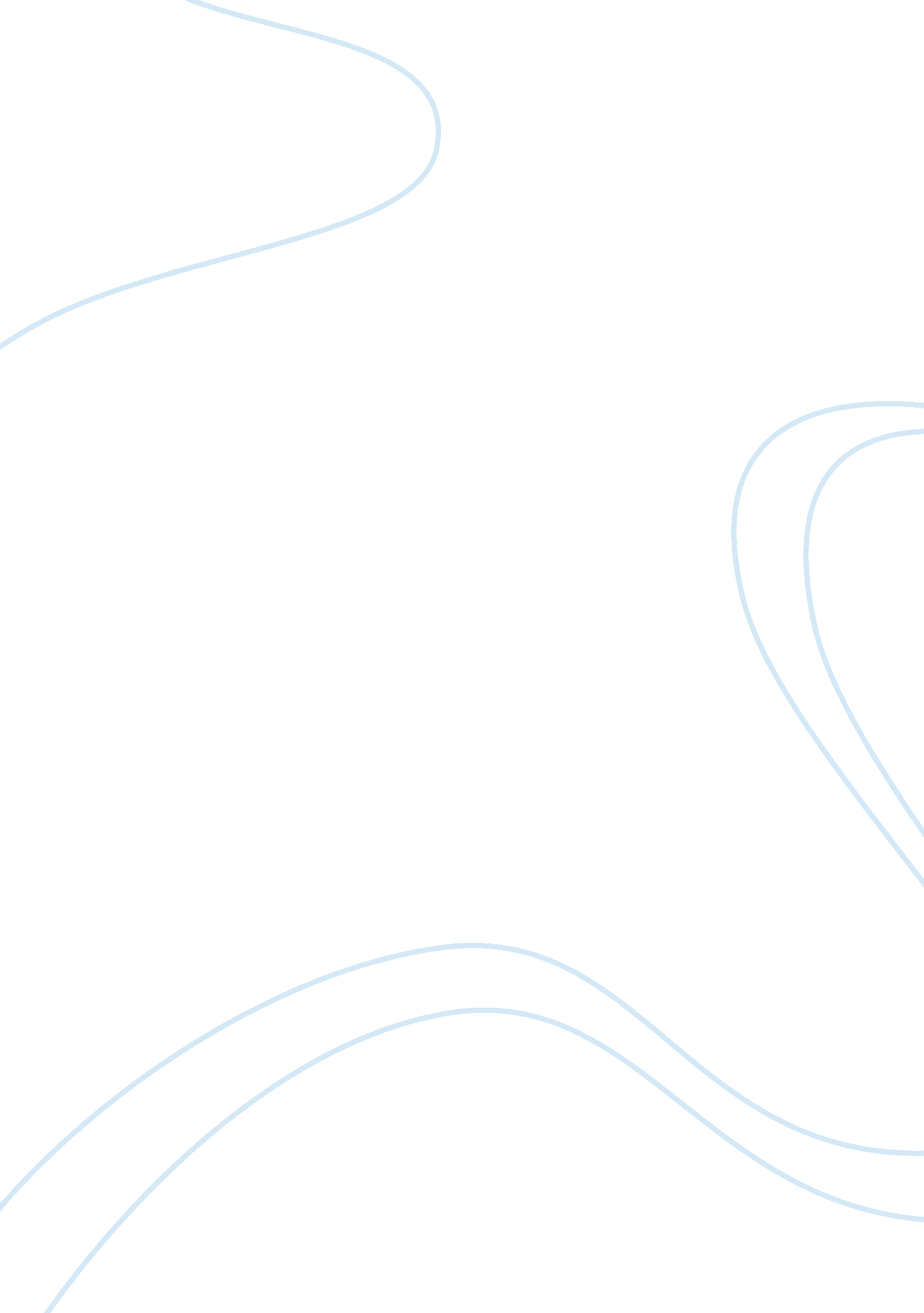 Reaction of the eye of the prize ( awakenings)Art & Culture, Artists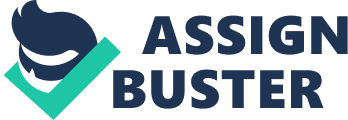 Reaction of the movie Eye of the prize (Awakenings) The movie ‘ Awakenings’ provides a touching experience of the struggles of the civil rights movement. From the court battles, incarcerations, and murders of blacks, the movie enlightens on the mistreatment of blacks in America at the time. By using contemporary interviews with those directly involved with the movement, the movie provides a real time feeling of the events at the time (Vecchione). The use of historical footage in the movie also assist to drive the perspective of the struggles experienced by those involved that got involved in the movement. This allows the movie to have a real feeling, and thus provide accurate insight on the impact of the movement (Vecchione). The interviews and footage that get provided by the film make it realistic and not fiction. To get information from the real time participants of the movement allows the viewer to relate to the historic period of the movement in the country. 
The movie, however, fails to provide a thorough insight of life for blacks before the period of the movement. The movie fails to capture what the situation was like for blacks in America prior to the start of the movement. The movie quickly overpasses on information about what it was like to be a black before 1950 in America (Vecchione). It briefly provides glimpses of what were the reasons for the movement. The movie should have provided further insight into the life and times of black before the movement. 
Works Cited 
Awakenings. Dir. Judith Vecchione. Perf. Unita Blackwell, Julian Bond Ralph Abernathy. 1987. 